Poupée Citronelle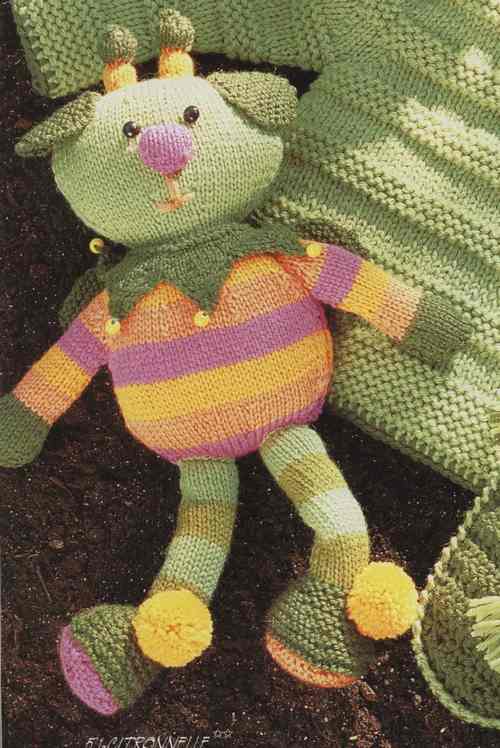 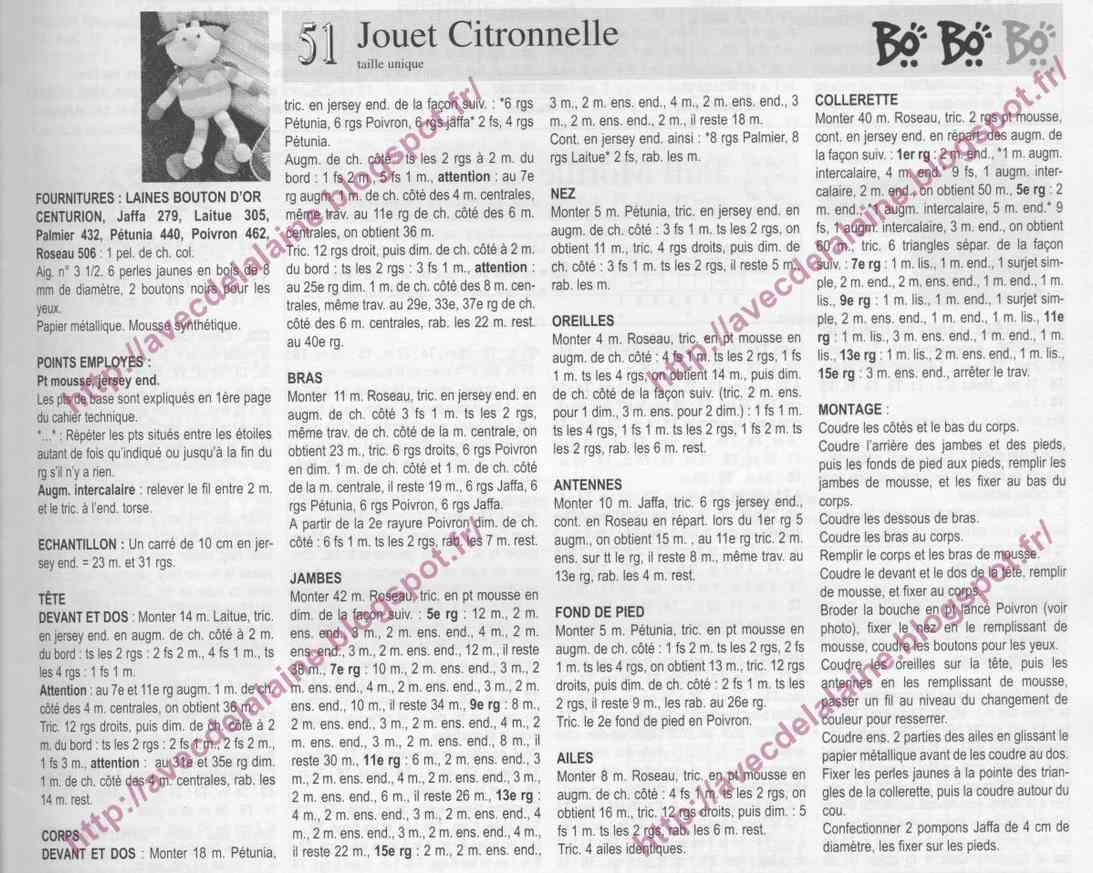 